Великодимерська селищна рада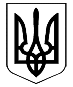 Броварського району Київської областіВИКОНАВЧИЙ КОМІТЕТР І Ш Е Н Н Я25  січня  2018 року                                                                                     №  2Про визначення об’єктів для відбування громадських робітРозглянувши клопотання Броварського міськрайонного відділу з питань пробації  Центрального міжрегіонального управління з питань виконання кримінальних покарань та пробації Міністерства юстиції про визначення об’єктів на території Великодимерської об’єднаної громади, на яких засудженні до громадських робіт та особи, на яких накладено адміністративне стягнення у вигляді громадських робіт, будуть відбувати громадські роботи, керуючись ст. 56 Кримінального Кодексу України, ч.1 ст. 36 Кримінально-виконавчого кодексу України, ст. 30-1 Кодексу України про адміністративні правопорушення виконком селищної ради В И Р І Ш И В :1.  Визначити об’єктами на території смт. Велика Димерка, на яких засудженні до громадських робіт та особи, на яких накладено адміністративне стягнення у вигляді громадських робіт, будуть відбувати громадські роботи з благоустрою територій, а саме:-  територія селищних кладовищ (в урочищах «Лози», «Курган» та «Ланок»);-  територія парку в центрі селища;-  територія селищного стадіону;-  територія обочин центральних вулиць;- території дитячих майданчиків (центр селища, вул. Гоголівська, вул. Парникова);-  територія озер Міхов, Попівка, Петров.2.  Визначити об’єктами на території с. Рудня, на яких засудженні до громадських робіт та особи, на яких накладено адміністративне стягнення у вигляді громадських робіт, будуть відбувати громадські роботи з благоустрою територій, а саме:-  територія сільського кладовища;-  територія парку;-  територія сільського стадіону;-  територія обочин центральних вулиць.3.  Визначити об’єктами на території с. Жердова, на яких засудженні до громадських робіт та особи, на яких накладено адміністративне стягнення у вигляді громадських робіт, будуть відбувати громадські роботи з благоустрою територій, а саме:-  територія Тарасівського НВО;-  територія, визначена КП «Побут»;-  територія обочин центральних вулиць.4. Визначити об’єктами на території с. Шевченкове, на яких засудженні до громадських робіт та особи, на яких накладено адміністративне стягнення у вигляді громадських робіт, будуть відбувати громадські роботи з благоустрою територій, а саме:-  територія сільського кладовища;-  територія парку;-  територія ринку;-  територія обочин центральних вулиць.5. Визначити об’єктами на території с. Бобрик, на яких засудженні до громадських робіт та особи, на яких накладено адміністративне стягнення у вигляді громадських робіт, будуть відбувати громадські роботи з благоустрою територій, а саме:-  територія сільського кладовища;-  територія парку;-  територія обочин центральних вулиць.6. Керівникам комунальних закладів вести контроль за виконанням засудженими та правопорушниками визначених для них робіт та дотримання правил техніки безпеки.7. Контроль за виконанням даного рішення покласти на Губського М.І., заступника селищного голови. Селищний голова			                                 	А.Б. Бочкарьов